Municipalidad Distrital TamburcoCuna de la Heroína Micaela Bastidas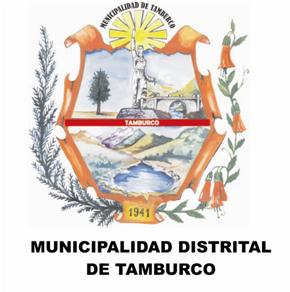 ESTUDIO DE CARACTERIZACIÓN DE RESIDUOS SÓLIDOS – ECRSDEPARTAMENTO DE  DESARROLLO ECONÓMICO Y SOCIAL